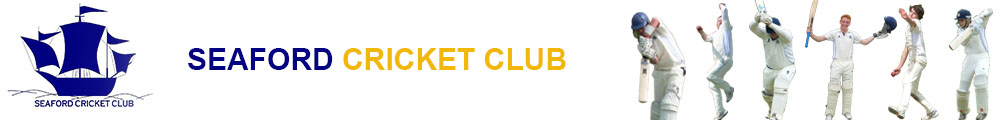 ECB GUIDANCE ON USE OF PHOTOGRAPHSeaford Cricket Club has adopted the ECB guidance on the use of photographic equipment.The ECB wishes to ensure photography and video footage taken within cricket is done so appropriately.Parents and carers should not be prevented from taking pictures of, or filming, their children. These are normal family practices and help mark milestones in a child’s life. The introduction of proportionate controls on the use of photographic equipment (cameras, and videos, including mobile phones) is part of general safeguarding good practice in a club.• Photographs/images are not to be taken at matches or training without the prior permission of the parents/carers of thechild. This permission can be given by proxy by the coach of each team only after parental consent for this has been granted. The coach must arrange this prior to attending matches (see Junior Membership Consent From)• If no consent has been given for a child on the player profile form, then it is to be made known to the relevant person of the otherteam (e.g. coach/team manager) so the appropriate person/s taking photographs for the other team is/are aware and can avoid taking photographs of that particular child• The children should be informed a person will be taking photographs• The children should be informed that if they have concerns they can report these to the coach or team manager• Concerns regarding inappropriate, or intrusive, photography should be reported to the Club Welfare Officer and recordedin the same manner as any other child protection or safeguarding concern• Ask for parental permission to use the child’s image (see Junior Membership Consent From) and, wherever possible, show the image to the parents and child in advance. This ensures that they are aware of the way the image will be used to represent cricket and the club• Ask for the child’s permission to use their image. This ensures they are aware of the way the image is to be used to representcricket and the club• If the cricketer is named, avoid using their photograph• If a photograph is used, avoid naming the child• Only use images of children in appropriate kit (training or competition), to reduce the risk of inappropriate use, and to providepositive images of the children• It is recommended that for cricket tournaments/festivals/events and competitions that a camera registration book is set up for parents to complete• Encourage the reporting of inappropriate use of images of children. If you are concerned, report your concerns to theClub or County Welfare Officer.Using video as a coaching aid:There is no intention on the part of the ECB to prevent club coaches using video equipment as a legitimate coaching aid. However, players and parents/carers should be aware that this is part of the coaching programme, and material taken in connectionwith coaching, must be stored securely and deleted or destroyed when a parent requests this, or when the material is no longerneeded. The parents/carers and children must provide written consent for the use of photography and video analysis. (see Junior Membership Consent From)28/3/16